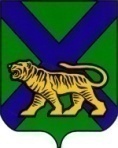 Территориальная ИЗБИРАТЕЛЬНАЯ КОМИССИЯ
Партизанского районаРЕШЕНИЕО регистрации избранного  главы  Новицкого сельского поселения    На основании официально опубликованных результатов выборов главы Новицкого сельского поселения 10 сентября 2019 года в общественно-политической газете Партизанского района   «Золотая Долина»  № № 69 (8217), руководствуясь статьей 88 Избирательного кодекса Приморского края, территориальная избирательная комиссия  Партизанского районаРЕШИЛА:1. Зарегистрировать избранного главу Новицкого сельского поселения  Бабича Виталия Владимировича. 	2. Выдать зарегистрированному главе Новицкого сельского поселения  Бабичу Виталию Владимировичу  удостоверение установленного образца.3. Опубликовать настоящее решение общественно-политической газете Партизанского района  «Золотая Долина» и разместить на  официальных сайтах Избирательной комиссии  Приморского края, администрации Партизанского муниципального района  в разделе «Территориальная избирательная комиссия» в информационно-телекоммуникационной сети «Интернет».12.09.2019     с. Владимиро-Александровское        № 819/204Председатель комиссииЖ.А. ЗапорощенкоСекретарь комиссии                                                                 С.С. Ощепкова